HSC 10 Meeting Agenda June 18, 20122:00pm-3:00pm at SEFS,Anderson 107ATime			Description2:00-2:05     		Approve May meeting minutes (All)2:05-2:10     		OARS (4) follow-up (Fisheries –KH)2012-02-046 (Infected cut)2012-03-010 (Fall at gas station)2012-03-048 (Fall on icy dock)2012-04-065 (Ventilation problem)2:10-2:30     		February OARS (4) to review (All) Note: case 070 and 071 are same2:30-2:40     		U-wide H&S news (DZ/KH)EEOP’s – Darren Branum’s presentation highlights2:40-2:55     		Other TopicsSafeCampus presentation2:50-3:00      	Open floor (All)3:00             		AdjournNext Meeting: JULY 16, 2pm-3pm, SEFS – Anderson 107A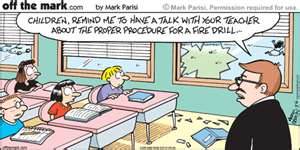 